Watch Me Grow Guidebook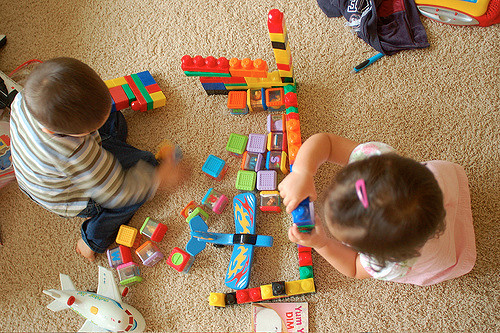 Name: Instructions: Using the Watch Me Grow Web Quest, identify three characteristics for each stage of development and one activity you could do with a child in that age group. Stage 1: Birth to 4 monthsStage 2: 5 – 8 monthsStage 3: 9-12 monthsStage 4: 12 – 24 monthsStage 5: 2 – 3 yearsStage 6: 3 – 5 yearsCharacteristicsActivity1.1.2.3.CharacteristicsActivity1.1.2.3.CharacteristicsActivity1.1.2.3.CharacteristicsActivity1.1.2.3.CharacteristicsActivity1.1.2.3.CharacteristicsActivity1.1.2.3.